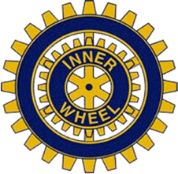 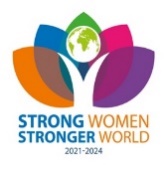 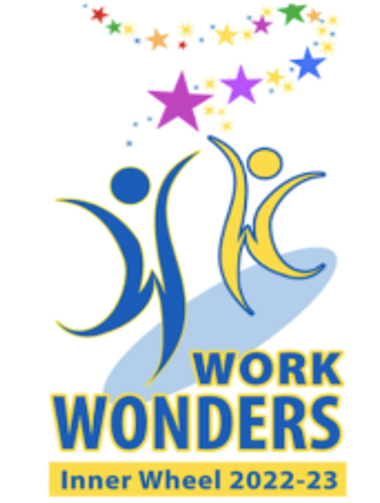 Verksamhetsår 2022-2023				Månadsbrev 3Klubbpresident Kristina AnderssonSekreterare Anne-Sofie LundströmVälkommen till månadsmöte!Årets motto 2022-2023 ”Work wonders”Tid och plats		Måndagen den 26/9 2022 klockan 17.30 (Observera tiden!) hos Lena-Maria Vendelius, Brahegatan 46 Jönköping. Kostnad		150 kronor för smörgås, kaffe och kaka.Anmälan		Senast torsdag 22/9 till Anita Löf, telefon 070-994 5057.Program		Eva-Maria berättar om sin butik med svenskt hantverk och om sin övriga verksamhet. Hon kommer att sjunga för oss och om vi vill handla något i butiken så får vi 10 % rabatt.Klubbärenden	Kom ihåg att betala medlemsavgiften för 2022 – 2023 till bankgiro 5295-6257!Information	Jönköpingsklubbens program: tisdagen den 11 oktober besök på Kruthuset i Huskvarna med lunch på Kroatorpet.	Presentation av nya världspresidenten samt av nya distriktspresidenten.	Distriktsmöte i Skövde lördagen den 9 oktober på Skövde golfrestaurang.  Kostnad 325 kronor per deltagare. Betalas till bankgiro 5295-6257. På inbetalningen, ange namn och att det är avgift för distriktsmötet . Betalas senast 22 oktober.	Nästa styrelsemöte 10 oktober hos Gun Hoorn.Med varma IW-hälsningar!Anne-Sofie LundströmSekreterare					